Letter of Confirmation to become Editorial Board MemberName:.…Alexander Ivlev………………...Designation &Affiliation: Russian State Agrarian University of K.A. Timiryazev……E-mail: …aa.ivlev@list.ru ……………………………..Contact number: …+7 909 6246818…………………………..Area of Expertise: …Geochemistry, Plant Science, Photosynthesis, Isotope Fractionation ConsentForm
I, Dr./Prof.…Alexander Ivlev am willing to become an Editorial Board member for the “Journal of Ecosystem and Ecography” and have understood that I shall fulfil basic requirements for the Journal. I shall satisfy the regular responsibilities bestowed upon me as an Editorial Board Member. I shall be prompt in responding the communications received from the journal office. I assure to follow the standard publication ethics as an Editor. I shall not be biased in taking decision on articles assigned to me and promise to maintain the quality.Please provide your specific consent as per the requirement:I have required academic and professional experience to become Editorial Board Member (Yes/No)………I will stand by the rules and regulations following the guidelines provided by the publisher (Yes/No)………I will render my service to benefit the journal for 2/3/4/5 years (Yes/No)………I will help in soliciting quality manuscript(s) from my colleagues and peers (Yes/No)………I will recommend the Journals to my colleagues and peers (Yes/No)………I shall be available to complete timely review for the assigned articles. I shall also support the Journal related promotional activities. As an Editorial board member, I will encourage authors to publish manuscripts in the Journal.Signature:……………………………………..
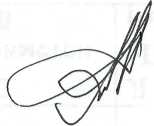 Date:……3.08.2017……………………………………..
Place: … Moscow……………